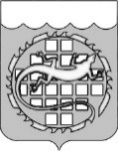 КОНТРОЛЬНО-СЧЕТНАЯ ПАЛАТАОЗЕРСКОГО ГОРОДСКОГО ОКРУГА								Утверждаю								Председатель Контрольно-								счетной палаты Озерского 								городского округа								_______________А.П. Глухов								____ _________________ 2017 Акт № 10плановой проверки соблюдения законодательства Российской Федерации и иных нормативных правовых актов Российской Федерациив сфере закупокг. Озерск										       19.10.2017	Основание проведения плановой проверки:-	пункт 3 части 3 статьи 99 Федерального закона от 05.04.2013     № 44-ФЗ «О контрактной системе в сфере закупок товаров, работ, услуг для обеспечения государственных и муниципальных нужд» (далее – Федеральный закон № 44-ФЗ);-	решение Собрания депутатов Озерского городского округа              от 25.12.2013 № 233 «Об органе, уполномоченном на осуществление контроля   в сфере закупок в Озерском городском округе»;-	Порядок проведения плановых проверок при осуществлении закупок товаров, работ, услуг для обеспечения нужд Озерского городского округа, утвержденный решением Собрания депутатов Озерского городского округа от 25.06.2014 № 103;-	распоряжение председателя Контрольно-счетной палаты Озерского городского округа от 07.06.2017 № 36 «Об утверждении плана проверок осуществления закупок товаров, работ, услуг для обеспечения нужд Озерского городского округа на 2 полугодие 2017 года»;-	распоряжение председателя Контрольно-счетной палаты Озерского городского округа от 06.09.2017 № 48 «О проведении плановой проверки соблюдения требований законодательства о контрактной системе в сфере закупок товаров, работ, услуг».	Предмет проверки: соблюдение Муниципальным бюджетным дошкольным образовательным учреждением "Центр развития ребенка – детский сад №58 "Жемчужинка" требований законодательства Российской Федерации и иных нормативных правовых актов Российской Федерации о контрактной системе в сфере закупок товаров, работ, услуг.Цель проведения проверки: предупреждение и выявление нарушений законодательства Российской Федерации и иных нормативных правовых актов Российской Федерации о контрактной системе в сфере закупок.	Проверяемый период: с 01.12.2016 по 31.08.2017.Сроки проведения плановой проверки: с 18.09.2017 по 16.10.2017.Состав инспекции:	Бокуняева Инесса Алексеевна, аудитор Контрольно-счетной палаты Озерского городского округа (руководитель инспекции);	Ляшук Елена Николаевна, инспектор-ревизор Контрольно-счетной палаты Озерского городского округа (член инспекции).Сведения о Субъекте контроля:Муниципальное бюджетное дошкольное образовательное учреждение "Центр развития ребенка - детский сад №58 "Жемчужинка", адрес: Челябинская область, г. Озерск, б. Гайдара, 19, тел./факс (35130) 4-09-40, 4-93-64.Адрес: Челябинская область, г. Озерск, б. Гайдара, 19, тел./факс (35130) 4-09-40, 4-93-64. ОГРН 1027401184579, ИНН 7422026024, КПП 741301001 (приложение    № 1).	В проверяемом периоде Субъект контроля действовал на основании Устава, утвержденного постановлением администрации Озерского городского округа от 30.12.2015 № 3839 (приложение № 2).Субъект контроля имеет право на осуществление образовательной деятельности по образовательной программе «Дошкольное образование» (лицензия Министерства образования и науки Челябинской области                   от 24.02.2012 регистрационный номер 9274) (приложение № 3).	Руководитель Субъекта контроля: заведующий Алексеева Наталья Анатольевна (распоряжения администрации Озерского городского округа от 17.11.2010 № 503лс, от 14.01.2013 № 2лс, трудовой договор от 17.11.2010                 № 204, дополнительное соглашение от 31.10.2013 № 204-12 к трудовому договору, должностная инструкция от 16.07.2013 № 28) (приложения №№ 4,5,6,7,8).- с 04.07.2016 на период отпуска Алексеевой Н.А. исполнение обязанностей возложено на заместителя заведующего (распоряжение                 от 23.06.2016 № 322лс, дополнительное соглашение к трудовому договору от 23.06.2016) (приложения №№ 9,10).	- с 30.09.2016 на период отпуска Алексеевой Н.А. исполнение обязанностей возложено на заместителя заведующего (распоряжение                 от 14.09.2016 № 470лс, дополнительное соглашение к трудовому договору от 14.09.2016) (приложения №№ 11,12);	- с 02.05.2017 на отпуска Алексеевой Н.А. исполнение обязанностей возложено на заместителя заведующего (распоряжение от 14.04.2017 № 133лс, дополнительное соглашение к трудовому договору от 14.04.2017) (приложения №№  13, 14).	В соответствии с решением Собрания депутатов Озерского городского округа от 18.12.2013 № 211 уполномоченным органом на определение поставщиков (подрядчиков, исполнителей) для заказчиков Озерского городского округа является администрация Озерского городского округа в лице Управления экономики администрации Озерского городского округа.	Инспекцией проведена проверка по завершенным закупкам для нужд Субъекта контроля, контракты по которым заключены.Планирование закупок для нужд Субъекта контроляСубъект контроля является муниципальным бюджетным учреждением, финансовое обеспечение деятельности которого осуществляется за счет субсидии на выполнение муниципального задания из бюджета Озерского городского округа Челябинской области, собственных доходов учреждения и иных субсидий в соответствии с Планом финансово-хозяйственной деятельности:1.1.	По данным плана финансово-хозяйственной деятельности               на 2016 год c изменениями на 27.12.2016 (приложение № 15). Учреждением запланированы поступления в сумме 58 297 236,31 руб., в том числе за счет:	-	субсидии на выполнение муниципального задания в сумме               47 596 284,38 руб.;	-	субсидии на иные цели в сумме 1 232 977,00 руб. 	-	поступлений от оказания услуг (выполнения работ) на платной основе и от иной приносящей доход деятельности в сумме                                       9 467 974,93 руб.Выплаты Учреждением запланированы в сумме 58 716 886,20 руб.              (с учетом остатка на начало года в сумме 302 262,25 руб., возврата ФСС прошлых лет в сумме 117 387,64 руб.), в том числе на приобретение товаров, работ, услуг в сумме 17 889 761,06 руб. Кассовое исполнение плана согласно отчетам об исполнении учреждением плана его финансово-хозяйственной деятельности по состоянию на 01.01.2017 (форма 0503737) по видам финансового обеспечения, отчету о движении денежных средств (форма 0503723) составило 56 903 603,41 руб.,         в том числе на приобретение товаров, работ, услуг в сумме 16 103 192,35 руб. (приложения №№ 16,17):Таблица 11.2.	В 2016 году Субъект контроля осуществил закупку товаров, работ, услуг следующими способами:1.2.1. По результатам проведения аукционов в электронной форме заключено 10 контрактов на общую сумму 4 687 504,09 руб.1.2.2.	На основании статьи 93 Федерального закона № 44-ФЗ осуществлены закупки у единственного поставщика (за исключением закупок по пунктам 4, 5 части 1 статьи 93) на общую сумму 5 087 183,78 руб., в том числе (приложение № 18):-	по пункту 8 части 1 заключено 2 контракта на общую сумму      2 950 700,00 руб.;-	по пункту 25 части 1 заключено 5 контрактов на общую сумму             1 211 683,78 руб.;-	по пункту 29 части 1 заключен 1 контракт на сумму                            924 800,00 руб.	1.2.3.	Без проведения конкурентных процедур (на основании пункта             4 части 1 статьи 93 Федерального закона № 44-ФЗ) заключено 165 договоров (контрактов) на общую сумму 1 963 409,99 руб. (приложение № 19).	1.2.4.	Без проведения конкурентных процедур (на основании пункта             5 части 1 статьи 93 Федерального закона № 44-ФЗ) заключено 53 договора (контракта) закупки на общую сумму 5 471 922,36 руб. (приложение № 20).1.3. По данным плана финансово-хозяйственной деятельности на 2017 год c изменениями на 14.07.2017 (приложение № 21) Учреждением запланированы поступления в сумме 45 100 066,94 руб., в том числе за счет:	-	субсидии на выполнение муниципального задания в сумме               34 870 943,05 руб.;	-	субсидии на иные цели в сумме 634 616,49 руб.;	-	поступлений от оказания услуг (выполнения работ) на платной основе и от иной приносящей доход деятельности в сумме                                       9 594 507,40 руб.Выплаты Учреждением запланированы в сумме 47 062 866,83 руб.           (с учетом остатка на начало года в сумме 1 813 282,79 руб., возврата ФСС прошлых лет в сумме 149 517,10 руб.), в том числе на приобретение товаров, работ, услуг в сумме 17 745 449,03 руб.Кассовое исполнение плана согласно отчетам об исполнении учреждением плана его финансово-хозяйственной деятельности по состоянию на 01.09.2017 (форма 0503737) по видам финансового обеспечения, отчету о движении денежных средств (форма 0503723) составило 34 613 567,81 руб.,         в том числе на приобретение товаров, работ, услуг в сумме 9 942 705,98 (приложения №№ 22,23):Таблица 2	1.4.	В 2017 году Субъект контроля осуществил закупку товаров, работ, услуг следующими способами:1.4.1. По результатам проведения аукционов в электронной форме заключено 5 контрактов на общую сумму 1 974 682,46 руб.1.4.2.	На основании статьи 93 Федерального закона № 44-ФЗ осуществлены закупки у единственного поставщика (за исключением закупок по пунктам 4, 5 части 1 статьи 93) на общую сумму 5 011 392,58 руб.,                    в том числе (приложение № 24):-	по пункту 1 части 1 заключен 1 договор на сумму 43 329,60 руб.;-	по пункту 8 части 1 заключено 2 контракта на общую сумму      3 160 300,00 руб.;-	по пункту 25 части 1 заключено 2 контракта на общую сумму 839 262,98 руб.;-	по пункту 29 части 1 заключен 1 контракт на сумму                            968 500,00 руб.	1.4.3. Без проведения конкурентных процедур (на основании пункта 4 части 1 статьи 93 Федерального закона № 44-ФЗ) заключено 126 контрактов на общую сумму 1 693 441,22 руб. (приложение № 25).	1.4.4.	Без проведения конкурентных процедур (на основании пункта 5 части 1 статьи 93 Федерального закона № 44-ФЗ) осуществлено 46 закупок на общую сумму 4 331 034,05 руб. (приложение № 26).1.5.	В соответствии с постановлением администрации Озерского городского округа от 12.12.2016 № 3325 «О Порядке формирования, утверждения и ведения планов закупок товаров, работ, услуг для обеспечения нужд заказчиков Озерского городского округа» (далее – постановление             № 3325) утвержденный план закупок подлежит размещению в единой информационной системе в течение трех рабочих дней со дня его утверждения.План закупок утверждается в течение десяти рабочих дней со дня утверждения бюджетному учреждению плана финансово-хозяйственной деятельности.Субъекту контроля план финансово-хозяйственной деятельности утвержден 25.01.2017, план закупок товаров, работ, услуг для обеспечения нужд Субъекта контроля на 2017 год утвержден 10.01.2017. План закупок размещен в единой информационной системе 27.01.2017,    то есть с нарушением срока, установленного постановлением администрации    от 12.12.2016 № 3325 (приложения №№ 27,28).1.6. В соответствии с пунктом 2 приказа Министерства экономического развития Российской Федерации и Федерального казначейства от 31.03.2015     № 182/7н "Об особенностях размещения в единой информационной системе или до ввода в эксплуатацию указанной системы на официальном сайте Российской Федерации в информационно-телекоммуникационной сети "Интернет" для размещения информации о размещении заказов на поставки товаров, выполнение работ, оказание услуг планов-графиков размещения заказов на 2015-2016 годы" (далее – приказ от 31.03.2015 № 182/7н) планы-графики подлежат размещению на официальном сайте не позднее одного календарного месяца после принятия закона (решения) о бюджете.В Озерском городском округе бюджет на 2016 год принят решением Собрания депутатов Озерского городского округа Челябинской области             от 25.12.2015 № 258. План-график размещения заказов на поставку товаров, выполнение работ, оказание услуг для обеспечения государственных и муниципальных нужд на 2016 год размещен Субъектом контроля на официальном сайте 29.01.2016,       то есть с нарушением срока, установленного приказом от 31.03.2015 № 182/7н (приложение № 29).1.7. В соответствии с постановлением администрации Озерского городского округа от 08.12.2016 № 3289 «О Порядке формирования, утверждения и ведения плана-графика закупок товаров, работ, услуг для обеспечения нужд заказчиков Озерского городского округа» (далее – постановление № 3289) утвержденный план-график закупок подлежит размещению в единой информационной системе в течение трех рабочих дней     с даты его утверждения.План-график закупок утверждается в течение десяти рабочих дней со дня утверждения бюджетному учреждению плана финансово-хозяйственной деятельности.Субъекту контроля план финансово-хозяйственной деятельности утвержден 25.01.2017, план-график закупок товаров, работ, услуг для обеспечения нужд Субъекта контроля на 2017 год утвержден 06.01.2017, то есть с нарушением срока, установленного постановлением администрации от 08.12.2016 № 3289 (приложение № 30). План-график размещен в единой информационной системе 31.01.2017,    то есть с нарушением срока, установленного постановлением администрации    от 08.12.2016 № 3289 (приложение № 31).1.8.	Профессионализация:Согласно части 6 статьи 38 Федерального закона № 44-ФЗ работники контрактной службы должны иметь высшее образование или дополнительное профессиональное образование в сфере закупок.Субъектом контроля представлены удостоверения о повышении квалификации сотрудников:- с 15.01.2015 по 29.01.2015 в НОЧУ ВПО «Московский финансово-экономический институт» по программе «Контрактная система в сфере закупок товаров, работ и услуг» (регистрационный номер 3321/УО) (приложение № 32);- с 15.01.2015 по 29.01.2015 в НОЧУ ВПО «Московский финансово-экономический институт» по программе «Контрактная система в сфере закупок товаров, работ и услуг» (регистрационный номер 3320/УО) (приложение № 33);- с 28.11.2016 по 07.01.2017 в ООО «Финэк-Аудит» по программе «Контрактная система (КС) в сфере закупок для специалистов и руководителей организаций-заказчиков» (удостоверение о повышении квалификации                № 005621) (приложение № 34);- с 28.11.2016 по 07.01.2017 в ООО «Финэк-Аудит» по программе «Контрактная система (КС) в сфере закупок для специалистов и руководителей организаций-заказчиков» (удостоверение о повышении квалификации                № 005643) (приложение № 35).2. Порядок организации закупок у Субъекта контроля	2.1.	Проверкой порядка организации закупок установлено:	-	приказом от 16.01.2014 № 32 создана контрактная служба и утверждено Положение о Единой комиссии по определению поставщиков (подрядчиков, исполнителей) (с изменениями от 04.12.2014 № 196) (приложение № 36);	-	приказом от 08.05.2015 № 78 внесены изменения в состав контрактной службы (приложение № 37);-	приказом от 22.09.2016 № 103 внесены изменения в состав контрактной службы (приложение № 38);-	приказом от 10.04.2015 № 67 создана приемочная комиссия путем утверждения постоянного состава ее работников (приложение № 39);	-	приказом от 23.07.2014 № 130 создана Приемочная комиссия, утверждено Положение о приемочной комиссии и проведении экспертизы МБДОУ ЦРР ДС №58 (приложение № 40);-	приказом от 19.06.2015 № 93 внесены изменения в состав приемочной комиссии (приложение № 41);-	приказом от 27.07.2015 № 113 назначен ответственный за работу в единой информационной системе (приложение № 42);-	приказом от 20.10.2016 № 114 назначен ответственный за работу в единой информационной системе (приложение № 43).	2.2.	Субъектом контроля представлены копии следующих документов:	-	приказа по личному составу от 22.03.1985 № Л-105 о приеме на работу (приложение № 44);	-	приказа по личному составу ОДДУ от 29.03.1995 № Лс-31 о приеме на работу (приложение № 45);	-	приказа по личному составу ОДДУ от 20.03.1998 № Лс-32 о приеме на работу (приложение № 46);-	приказа о приеме работника на работу от 08.10.2013 № 102лсп (приложение № 47);-	приказа о переводе работника на другую работу от 03.07.2014 № 37лс (приложение № 48);	-	соглашения от 15.01.2013 к трудовому договору от 03.09.2007 № 03-05/49 (приложение № 49);	-	соглашения от 24.03.2014 (приложение № 50);	-	соглашения от 08.05.2015 к трудовому договору от 20.06.2000 (приложение № 51);-	соглашения от 22.09.2016 к трудовому договору от 12.03.2009 № 03-05/26 (приложение № 52).3. Проверка договоров, заключенных в соответствиисо статьей 93 Федерального закона № 44-ФЗ	3.1.	Согласно пункту 16 статьи 3 Федерального закона № 44-ФЗ совокупный годовой объем закупок – утвержденный на соответствующий финансовый год общий объем финансового обеспечения для осуществления заказчиком закупок, в том числе для оплаты контрактов, заключенных до начала указанного финансового года и подлежащих оплате в указанном финансовом году. На основании данных плана финансово-хозяйственной деятельности Субъекта контроля совокупный годовой объем закупок по состоянию на 31.12.2016 составил 17 889 761,06 руб.	3.1.1. В ходе проверки установлено, что Субъектом контроля в                    2016 году в соответствии с пунктом 4 части 1 статьи 93 Федерального закона № 44-ФЗ осуществлено 165 закупок товаров, работ, услуг у единственного поставщика (подрядчика, исполнителя), не превышающих ста тысяч рублей по заключенным договорам на общую сумму 1 963 409,99 руб.	Таким образом, Субъектом контроля соблюдены требования пункта                   4 части 1 статьи 93 Федерального закона № 44-ФЗ.	3.1.2.	В соответствии с пунктом 5 части 1 статьи 93 Федерального закона № 44-ФЗ при осуществлении закупки товаров, работ или услуг муниципальным учреждением на сумму, не превышающую четырехсот тысяч рублей, годовой объем закупок, которые заказчик вправе осуществить на основании настоящего пункта, не должен превышать пятьдесят процентов совокупного годового объема закупок заказчика и не должен составлять более чем двадцать миллионов рублей. Пятьдесят процентов от совокупного годового объема закупок Субъекта контроля в 2016 году составляет                                8 944 880,53 руб. Фактически заключено 53 контракта на сумму, не превышающую четырехсот тысяч рублей, в размере 5 471 922,36 руб.	Таким образом, Субъектом контроля соблюдены требования пункта                 5 части 1 статьи 93 Федерального закона № 44-ФЗ.3.2.	При проверке контрактов, заключенных в соответствии со статьей 93 Федерального закона № 44-ФЗ, установлено:3.2.1.	В нарушение статей 34, 95 Федерального закона № 44-ФЗ предусмотрена возможность пролонгации контрактов:-	от 01.04.2016 № 13/16 с ООО «Комплекс Сити»» на сопровождение программы «1С:Предприятие» (приложение № 53);-	от 01.07.2016 № 18/16 с ООО «Комплекс Сити» » на сопровождение программы «1С:Предприятие» (приложение № 54);-	от 01.08.2016 № 62/16 с ООО «Развивающие игры Воскобовича» на поставку игр (приложение № 55);-	от 06.10.2016 № 105/16 с ООО «Развивающие игры Воскобовича» на поставку игр (приложение № 56);-	от 03.10.2016 № 25/16 с ООО «Комплекс Сити» на сопровождение программы «1С:Предприятие» (приложение № 57);3.2.2.	В нарушение пункта 1 части 1 статьи 95 Федерального закона № 44-ФЗ при отсутствии в контракте условия о возможности изменения по соглашению сторон количества товара, объема работы, услуги и соответственно цены контракта не более чем на десять процентов, при исполнении изменены условия договоров со следующими контрагентами (исполнителями):-	с ООО Частное охранное предприятие «Бастион» на охрану объектов с 01.01.2016 по 31.03.2016 по договору от 01.01.2016 № 798/ОС на общую сумму 4 500,00 руб. (1 500,00 руб. ежемесячно). Фактически договор исполнен в сумме 4 950,00 руб. в связи с тем, что из-за нарушений Субъектом контроля правил обращения с охранным оборудованием оперативная группа охранного предприятия в количестве трех раз выезжала на объект (приложение № 58);-	с ООО «Комплекс Сити» на информационно-технологическое сопровождение программы «1С:Предприятие» по договору от 01.04.2016                  № 13/16 на общую сумму 10 284,00 руб. Согласно актам оказаны дополнительные услуги по сопровождению программных продуктов в апреле 2016 года на сумму 956,00 руб. (приложение № 53);-	с ООО «Сервис» на вывоз 50,00 куб. м отходов на общую сумму 10 000,00 руб. по договору от 11.04.2016 № 56/16-ТБО. Фактически вывезено 50,50 куб. м на общую сумму 10 100,00 руб. (приложение № 59);-	с ООО «Комплекс Сити» на информационно-технологическое сопровождение программы «1С:Предприятие» по договору от 01.07.2016         № 18/16 на общую сумму 10 284,00 руб. Согласно актам оказаны дополнительные услуги по сопровождению программных продуктов в июле 2016 года на сумму 956,00 руб. (приложение № 54);-	с ФГБУЗ «Центральная медико-санитарная часть № 71 Федерального медико-биологического агентства» на проведение периодических медицинских осмотров 95 работников Субъекта контроля на общую сумму 188 569,90 руб. по договору от 28.10.2016 № 202/16. Фактически прошли медицинский осмотр 93 работника. Дополнительным соглашением от 23.03.2017 цена договора уменьшена и составила 184 588,90 руб. (приложение № 60); -	с ООО «Комплекс Сити» на информационно-технологическое сопровождение программы «1С:Предприятие» по договору от 03.10.2016             № 25/16 на общую сумму 10 284,00 руб. Согласно актам оказаны дополнительные услуги по сопровождению программных продуктов в октябре 2016 года на сумму 956,00 руб. (приложение № 57);-	с ФГБУЗ «Центр гигиены и эпидемиологии № 71 Федерального медико-биологического агентства» на проведение лабораторно-инструментальных исследований на общую сумму 35 083,00 руб. по договору от 28.02.2017 № 33/17. Дополнительным соглашением к договору от 26.05.2017 увеличено на 10 количество исследований смывов и отбор смывов с объектов внешней среды, соответственно цена договора увеличена на 2 613,00 руб. (приложение № 61);-	с ООО «Комплекс Сити» на информационно-технологическое сопровождение программы «1С:Предприятие» по договору от 10.02.2017             № 02/2017 на общую сумму 20 568,00 руб. Дополнительным соглашением от 30.06.2017 № 1 к договору без указания дополнительного объема услуги увеличена цена договора до 22 480,00 руб., т.е. на 9,30% (приложение № 62).3.2.3.	В нарушение части 1 статьи 95 Федерального закона № 44-ФЗ Субъектом контроля при исполнении изменены существенные условия договора от 11.01.2016 № 145-ДУ с ООО «Хлебник» на поставку хлебобулочных изделий с 11.01.2016 по 30.06.2016.Согласно пункту 1.1 договора Поставщик (ООО «Хлебник») обязуется поставить хлебобулочные изделия на общую сумму 211 200,00 руб., в том числе:-	хлеб «Крестьянский» в количестве 3 600 шт. по цене 16,00 руб. на сумму 57 600,00 руб.;-	хлеб «Ржаной колосок» в количестве 3 450 шт. по цене 20,00 руб. на сумму 69 000,00 руб.;-	батон «Нарезной» в количестве 4 700 шт. по цене 84 600,00 руб.Соглашением от 14.06.2016 в договор от 11.01.2016 № 145-ДУ внесены изменения в количество и ассортимент поставляемого товара, и цена договора составила 194 812,00 руб., в том числе:-	хлеб «Крестьянский» в количестве 3 154 шт. по цене 16,00 руб. на сумму 50 464,00 руб. (уменьшение количества товара составило 12,38%);-	хлеб «Ржаной колосок» в количестве 2 852 шт. по цене 20,00 руб. на сумму 57 040,00 руб. (уменьшение количества товара составило 17,33%);-	батон «Нарезной» в количестве 4 662 шт. по цене 18,00 руб. на сумму 83 916,00 руб.;-	плюшка с изюмом в количестве 212 шт. по цене 16,00 руб. на сумму 3 392,00 руб. В силу части 2 статьи 34 Федерального закона № 44-ФЗ при заключении и исполнении контракта изменение его условий не допускается, за исключением случаев, предусмотренных статьями 34, 95 данного закона.            В соответствии с частью 1 статьи 95 Федерального закона № 44-ФЗ изменение существенных условий контракта при его исполнении не допускается, кроме как по соглашению сторон в случаях, перечисленных в этой части. Установленный положениями Федерального закона № 44-ФЗ перечень случаев, когда допускается изменение условий контракта, является исчерпывающим.      В любых других случаях изменение условий контракта (в данном случае уменьшение количества двух товарных позиций более чем на 10%, а также включение в поставку новой позиции товара) является неправомерным (приложение № 63).3.2.4.	В нарушение части 2 статьи 34 Федерального закона № 44-ФЗ        не содержат цены контракта обязательного требования закона - условия о том, что цена контракта является твердой и определяется на весь срок исполнения контракта следующие договоры:-	от 16.03.2016 № 13-05/639 с МУП «Управление автомобильного транспорта» на транспортные услуги (приложение № 64);-	от 26.04.2016 № 60-ДУ с ИП Кайзером на проведение работ по заправке, ремонту, восстановлению картриджей для устройств лазерной печати (приложение № 65);-	от 01.07.2016 № 157-ДУ с ИП Кайзером на проведение работ по заправке, ремонту, восстановлению картриджей для устройств лазерной печати (приложение № 66);-	от 01.08.2016 № 123/16-ТБО с ООО «Сервис» на вывоз отходов (приложение № 67);-	от 28.10.2016 № 193/16-ТБО с ООО «Сервис» на вывоз отходов (приложение № 68);-	от 10.02.2017 № 17/17-ТБО с ООО «Сервис» на вывоз отходов (приложение № 69).3.2.5.	В нарушение части 2 статьи 34, части 1 статьи 95 Федерального закона № 44-ФЗ при исполнении договора от 12.09.2016 № 30/2016 с ООО «УралСантехСтрой» на ремонт кровли блоков 4 (группа 18, 19) здания Субъекта контроля на общую сумму 399 998,00 руб. изменено существенное условие в части продления сроков выполнения работ. Пунктом 1.3. договора срок окончания работ – 15.10.2016, согласно акту о приемке работы выполнены Исполнителем и приняты Субъектом контроля 31.10.2016 (приложение № 70).3.2.6.	Договорами от 14.04.2016 № 90/16, от 25.07.2016 № 161/16,             от 01.10.2016 № 188/16 с ФГБУЗ «Центр гигиены и эпидемиологии № 71 Федерального медико-биологического агентства» на проведение лабораторно-инструментальных исследований при изменении прейскуранта цен предусмотрена возможность изменения цены договора, что противоречит положениям статьи 34, части 1 статьи 95 Федерального закона № 44-ФЗ (приложения №№ 71,72,73). 3.2.7.	В нарушение части 1 статьи 95 Федерального закона № 44-ФЗ нарушены являющиеся существенными условиями контрактов сроки поставки товаров при исполнении следующих договоров:-	от 21.11.2016 № 173-ДУ с ООО «Айсберг» на поставку материальных запасов (уплотнителей) на сумму 7 500,00 руб. В соответствии с п. 3.1.1 договора срок поставки 15 рабочих дней, т.е. 09.12.2016. Фактически согласно товарной накладной № 45 уплотнители получены 22.12.2016 (приложение № 74);-	от 11.05.2017 № 107Т с ООО «ФГОС-резерв» на поставку робототехники на сумму 52 000,00 руб. Согласно пункту 1.3 договора доставка товара осуществляется в течение 30 дней с момента подписания договора,           т. е. 10.06.2017. Согласно товарной накладной № 512 товар получен 23.06.2017 (приложение № 75).3.2.8.	Субъектом контроля производилась оплата по договорам:-	от 01.01.2014 № 298 с ОАО «РОСТЕЛЕКОМ» на оказание услуг внутризоновой, междугородной и международной телефонной связи. В 2016 году принято услуг на 366,23 руб., оплачено – 377,08 руб., за январь-август 2017 года принято услуг на сумму 249,60 руб., оплачено – 206,19 руб. (приложение № 76); -	от 01.01.2012 № СН 113776 на предоставление услуг междугородной и международной телефонной связи с АО «КомпанияТрансТелеКом» в 2016 году принято и оплачено услуг на сумму 195,84 руб. Договор в ходе проверки не представлен (приложение № 77).В силу части 2 статьи 34 Федерального закона № 44-ФЗ при заключении и исполнении контракта изменение его условий не допускается, за исключением случаев, предусмотренных статьей 95 Федерального закона    № 44-ФЗ, а продление срока действия контракта предполагает изменение не только условия о сроке действия контракта, но также других существенных условий, в том числе условия о цене контракта, о порядке и сроках оплаты товара, работы или услуги. В связи с этим заказчику необходимо заключать новые договоры на очередной год с учетом требований законодательства о контрактной системе.4. Проверка заключения контрактов (договоров)4.1.	В соответствии с частью 1 статьи 24 Федерального закона                     № 44-ФЗ заказчики при осуществлении закупок используют конкурентные способы определения поставщика (подрядчика, исполнителя) (далее – контрагент) или осуществляют закупки у единственного поставщика. Способ определения контрагента заказчик, в силу части 5 статьи 24 Федерального закона № 44-ФЗ, выбирает в соответствии с положениями главы 3 данного закона, при этом он не вправе совершать действия, влекущие за собой необоснованное сокращение числа участников закупки. Это получает развитие в части 2 статьи 48 закона № 44-ФЗ, согласно которой заказчик во всех случаях осуществляет закупку путем проведения открытого конкурса, за исключением случаев, предусмотренных статьями 56, 57, 59, 72, 83, 84 и 93 данного закона.Таким образом, закупка у единственного контрагента допускается Федеральным законом № 44-ФЗ в качестве исключений, исчерпывающий перечень которых дан в части 1 статьи 93 Федерального закона № 44-ФЗ.Системный анализ части 1 статьи 93 Федерального закона № 44-ФЗ показывает, что для большинства указанных в ней случаев осуществления закупки у единственного поставщика (подрядчика, исполнителя) требуется наличие специального основания. Таким основанием могут быть особенности товаров, работ, услуг, специальное правовое регулирование какого-либо рынка, специальный статус контрагента, особенность ситуации, в которой находится заказчик, и т.п. Пункт 4 и пункт 5 этой части допускают закупку у единственного поставщика (подрядчика, исполнителя) в отсутствие специальных оснований в зависимости только от суммы каждого контракта и общей суммы закупки на основании данных пунктов. Таким образом, можно сделать вывод, что основанием для закупки у единственного поставщика (подрядчика, исполнителя) на основании пункта 4 части 1 статьи                              93 Федерального закона № 44-ФЗ является как раз отсутствие каких-либо специальных оснований, предусмотренных иными пунктами данной части.Кроме того, процедура закупки для случаев заключения контракта на основании пункта 1 части 1 статьи 93 Федерального закона № 44-ФЗ и единственным поставщиком (подрядчиком, исполнителем) на основании пункта 4 части 1 статьи 93 Федерального закона № 44-ФЗ отличается: в первом случае заказчик обязан разместить извещение об осуществлении закупки (часть 2 статьи 93 Федерального закона № 44-ФЗ) и направлять информацию     о таких контрактах для включения в реестр контрактов (часть 1 статьи 103 Федерального закона № 44-ФЗ). Во втором случае выполнять указанные обязанности заказчик не должен.Таким образом, каждое из оснований, указанных в части 1 статьи 93 Федерального закона № 44-ФЗ, является самостоятельным и осуществление закупки, предметом которой является оказание услуг, которые относятся к сфере деятельности субъектов естественных монополий, заключение договора об оказании услуг электросвязи на основании пункта 4 части 1 статьи 93 Федерального закона № 44-ФЗ неправомерно. Такие закупки должны осуществляться по основанию, предусмотренному пунктом 1 части 1 статьи 93 Федерального закона № 44-ФЗ, и с соблюдением соответствующего порядка (в частности, с предварительным размещением извещения об осуществлении закупки). В нарушение части 5 статьи 24, части 1 статьи 93 Федерального закона № 44-ФЗ закупка услуг, относящихся к сфере деятельности субъектов естественных монополий производилась Субъектом контроля на основании пункта 4 части 1 статьи 93 Федерального закона № 44-ФЗ:-	договор с ФГУП «Производственное объединение «Маяк» об оказании услуг электросвязи от 15.02.2016 № 837 по цене 14 443,20 руб.;-	договор с ФГУП «Производственное объединение «Маяк» об оказании услуг электросвязи от 22.03.2016 № 837/26-ДУ по цене 14 443,20 руб.;-	договор с ФГУП «Производственное объединение «Маяк» об оказании услуг электросвязи от 25.05.2016 № 837/61-ДУ по цене 14 443,20 руб.;-	договор с ФГУП «Производственное объединение «Маяк» об оказании услуг электросвязи от 30.09.2016 №837/114-ДУ по цене 14 443,20 руб;-	договор с ФГУП «Производственное объединение «Маяк» об оказании услуг электросвязи от 13.02.2017 № 837/22-ДУ по цене 14 443,20 руб. (приложения №№ 78,79).Услуги по предоставлению внутризонового телефонного соединения абоненту (пользователю) сети фиксированной телефонной связи для передачи голосовой информации, факсимильных сообщений и данных, по предоставлению междугородного телефонного соединения абоненту (пользователю) сети фиксированной телефонной связи для передачи голосовой информации, оказываемые по договору, включены в Перечень услуг общедоступной электросвязи и общедоступной почтовой связи, государственное регулирование тарифов на которые на внутреннем рынке Российской Федерации осуществляет Федеральная антимонопольная служба.В соответствии с Федеральным законом № 44-ФЗ осуществление закупки товара, работы или услуги, которые относятся к сфере деятельности субъектов естественных монополий в соответствии с Федеральным законом от 17.08.1995 № 147-ФЗ "О естественных монополиях" подлежат осуществлению на основании пункта 1 части 1 статьи 93 данного закона.4.2.	В соответствии с частью 1 статьи 96 Федерального закона № 44-ФЗ заказчиком в извещении об осуществлении закупки, документации о закупке, проекте контракта должно быть установлено требование обеспечения исполнения контракта. Частью 6 статьи 96 Федерального закона № 44-ФЗ установлено, что размер обеспечения исполнения контракта должен составлять от пяти до тридцати процентов начальной (максимальной) цены контракта, указанной в извещении об осуществлении закупки.	В силу части 10 статьи 70 Федерального закона № 44-ФЗ контракт заключается на условиях, указанных в извещении о проведении электронного аукциона и документации, по цене, предложенной его победителем.	В нарушение вышеуказанных норм Субъектом контроля заключен контракт от 04.04.2017 № 0169300044217000054-0192219-01 с ИП Калашник Е.С. на поставку молока (с 01.04.2017 по 30.06.2017) на сумму 488 253,46 руб. с нарушением условий, указанных в извещении об осуществлении закупки            в части размера обеспечения исполнения контракта (приложение № 80).5. Проверка исполнения контрактов (договоров)5.1.	В нарушение статей 34, 95 Федерального закона № 44-ФЗ при исполнении договора холодного водоснабжения и водоотведения от 10.02.2016 № 474/16-ВС (с дополнительным соглашением № 1 от 14.04.2016 об изменении тарифов и уменьшении цены договора до 330 600,00 руб.) в отсутствие в договоре условий о возможности изменения существенных условий при исполнении контракта (договора) Субъектом контроля заключено дополнительное соглашение об изменении цены договора до 391 202,86 руб. (увеличение цены на 18,3%) и объемов водоотведения до 18 321 м3 (увеличение объемов стоков на 13,65%) (приложение № 81).5.2.	В нарушение части 3 статьи 94 Федерального закона № 44-ФЗ Субъектом контроля не представлены документы, подтверждающие проведение экспертизы результатов, предусмотренных заключенными контрактами (договорами), кроме договоров на теплоснабжение, водоснабжение и контрактов, заключенных по итогам электронных аукционов.  5.3. В соответствии с пунктом 1 части 1 статьи 94 Федерального закона        № 44-ФЗ исполнение контракта включает в себя комплекс мер, реализуемых после заключения контракта и направленных на достижение целей осуществления закупки путем взаимодействия заказчика с поставщиком (подрядчиком, исполнителем) в соответствии с гражданским законодательством и Федеральным законом № 44-ФЗ, в том числе оплату отдельных этапов исполнения контракта, приемку отдельных этапов выполнения работы, предусмотренных контрактов.Частью 9 статьи 94 Федерального закона № 44-ФЗ установлено, что результаты отдельного этапа исполнения контракта, информация о поставленном товаре, выполненной работе или об оказанной услуге                   (за исключением контракта, заключенного в соответствии с пунктом 4 или 5 части 1 статьи 93 Федерального закона № 44-ФЗ) отражаются заказчиком в отчете, размещаемом в единой информационной системе и содержащем информацию:1) об исполнении контракта (результаты отдельного этапа исполнения контракта, осуществленная поставка товара, выполненная работа или оказанная услуга, в том числе их соответствие плану-графику), о соблюдении промежуточных и окончательных сроков исполнения контракта;2) о ненадлежащем исполнении контракта (с указанием допущенных нарушений) или о неисполнении контракта и о санкциях, которые применены в связи с нарушением условий контракта или его неисполнением;3) об изменении или о расторжении контракта в ходе его исполнения.Согласно пункту 3 постановления Правительства Российской Федерации от 28.11.2013 № 1093 «О порядке подготовки и размещения в единой информационной системе в сфере закупок отчета об исполнении государственного (муниципального) контракта и (или) о результатах отдельного этапа его исполнения» (далее – постановление Правительства № 1093) отчет размещается заказчиком в единой системе в течение 7 рабочих дней со дня:а) оплаты заказчиком обязательств и подписания заказчиком документа о приемке результатов исполнения контракта и (или) о результатах отдельного этапа его исполнения, а в случае создания приемочной комиссии - подписания такого документа всеми членами приемочной комиссии и утверждения его заказчиком по отдельному этапу исполнения контракта;б) оплаты заказчиком обязательств по контракту и подписания документа о приемке поставленных товаров, выполненных работ и оказанных услуг, а в случае создания приемочной комиссии - подписания такого документа всеми членами приемочной комиссии и утверждения его заказчиком;в) расторжения контракта, то есть со дня, определенного соглашением сторон о расторжении контракта, дня вступления в законную силу решения суда о расторжении контракта или дня вступления в силу решения поставщика, подрядчика или исполнителя (далее – исполнитель) либо заказчика об одностороннем отказе от исполнения контракта.Согласно части 10 статьи 94 Федерального закона № 44-ФЗ к отчету прилагаются заключение по результатам экспертизы отдельного этапа исполнения контракта, поставленного товара, выполненной работы или оказанной услуги (в случае привлечения заказчиком для проведения экспертизы отдельного этапа исполнения контракта, поставленного товара, выполненной работы или оказанной услуги экспертов, экспертных организаций) и документ о приемке таких результатов либо иной определенный законодательством Российской Федерации документ. В случае осуществления силами заказчика экспертизы результатов, предусмотренных контрактов, заказчик обязан к отчету прилагать документ о приемке результатов, предусмотренных контрактом.В нарушение вышеуказанных норм Субъектом контроля не размещены в единой информационной системе отчеты об исполнении следующих контрактов (договоров):	-	от 04.04.2017 № 0169300044217000054-0192219-01 с ИП Калашник Е.С. на поставку молока (с 01.04.2017 по 30.06.2017) на сумму 488 253,46 руб.;	-	от 04.04.2017 № 0169300044217000055-0192219-01 с ИП Горбачевым Д.А. на поставку фруктов (с 01.04.2017 по 30.06.2017) на сумму 122 984,55 руб.;-	от 11.04.2017 № 0169300044217000062-0192219-01 с ООО «Незабудка» на поставку мяса и мясной продукции на сумму 323 416,41 руб.;-	холодного водоснабжения и водоотведения от 10.02.2016 № 474/16-ВС на сумму 391 202,86 руб., расторгнут по соглашению сторон 23.01.2017,-	теплоснабжения от 10.02.2016 № 23/16-Т на сумму 2 578 668,38 руб., расторгнут по соглашению сторон 31.01.2017;-	энергоснабжения от 10.02.2016 № 3285 на сумму 860 444,34 руб.;	-	от 27.12.2016 № 0169300044216000525-0192219-01 с ИП Калашник Е.С. на поставку молока (с 09.01.2017 по 30.03.2017) на сумму 379 318,87 руб.;	-	от 27.12.2016 № 0169300044216000526-0192219-01 с ИП Калашник Е.С. на поставку кисломолочной продукции (с 09.01.2017 по 31.03.2017) на сумму 147 031,22 руб.;-	от 12.12.2016 № 0169300044216000454-0192219-01 с ИП Фраас Е.В. на поставку мяса и мясной продукции на сумму 374 685,50 руб.;-	от 24.06.2016 № 0169300044216000172-0192219-01 с ООО «Продэкспортер» на поставку творога, сметаны на сумму 312 170,15 руб.;	-	от 16.06.2016 № 0169300044216000162-0192219-01 с ИП Калашник Е.С. на поставку молока (с 01.07.2016 по 30.12.2016) на сумму 589 600,00 руб.;	-	от 17.06.2016 № 0169300044216000161-0192219-01 с ООО «Незабудка» на поставку мяса и мясной продукции (с 01.07.2016 по 30.12.2016) на сумму 854 785,42 руб.;	-	от 16.06.2016 № 0169300044216000163-0192219-01 с ИП Калашник Е.С. на поставку кисломолочной продукции (с 01.07.2016 по 30.12.2016) на сумму 159 238,21 руб.;	-	от 20.10.2016 № 0169300044216000394-0192219-01 с ИП Горбачевым Д.А. на поставку фруктов (с 17.10.2016 по 30.12.2016) на сумму 141 340,98 руб.;	-	от 11.01.2016 № 0169300044215000615-0192219-01 с ООО «Незабудка» на поставку мяса и мясной продукции (с 11.01.2016 по 30.06.2016) на сумму 729 077,72 руб.;	-	от 19.05.2016 № 0169300044216000118-0192219-02 с ООО «УралСантехСтрой» на выполнение работ по ремонту кровли блоков № 4,         № 5 здания МБДОУ ЦРР ДС №58 на сумму 289 943,13 руб.;	-	от 21.03.2016 № 0169300044216000036-0192219-01 с ИП Горбачевым Д.А. на поставку овощей (с 01.04.2016 по 30.06.2016) на сумму 73 387,18 руб.;	-	от 21.03.2016 № 0169300044216000035-0192219-01 с ИП Горбачевым Д.А. на поставку фруктов (с 01.04.2016 по 30.06.2016) на сумму 171 737,81 руб.;	-	от 29.03.2016 № 0169300044216000062-0192219-01 с ИП Калашник Е.С. на поставку творога, сметаны, сырков творожных (с 01.04.2016 по 30.06.2016) на сумму 217 168,20 руб.;	-	от 29.12.2016 № 0169300044215000589-0192219-01 с ИП Калашник Е.С. на поставку молока (с 09.01.2016 по 30.06.2016) на сумму 491 185,00 руб.; 	-	от 28.11.2016 № 0169300044216000429-0192219-01 с ИП Горбачевым Д.А. на поставку фруктов (с 09.01.2017 по 31.03.2017) на сумму 147 031,00 руб.,	-	от 11.01.2016 № 0169300044215000615-0192219-01 с ИП Горбачевым Д.А. на поставку мяса говядины, печени говяжьей (с 11.01.2016 по 30.06.2016) на сумму 729 077,72 руб.;	-	от 11.01.2016 № 0169300044215000616-0192219-01 с ИП Горбачевым Д.А. на поставку фруктов (с 11.01.2016 по 31.03.2016) на сумму 154 461,52 руб.;	-	от 29.12.2015 № 0169300044215000590-0192219-01 с ИП Калашник Е.С. на поставку кисломолочной продукции (с 11.01.2016 по 30.06.2016) на сумму 139 128,00 руб.;	-	от 29.12.2015 № 0169300044215000595-0192219-01 с ИП Горбачевым Д.А. на поставку овощей (с 11.01.2016 по 31.03.2016) на сумму 70 440,58 руб.;	-	от 29.12.2015 № 0169300044215000591-0192219-01 с ИП Калашник Е.С. на поставку творога и сметаны (с 11.01.2016 по 31.03.2016) на сумму 197 834,40 руб.;	-	от 29.12.2015 № 0169300044215000589-0192219-01 с ИП Калашник Е.С. на поставку молока (с 11.01.2016 по 30.06.2016) на сумму 491 185,00 руб.;	-	от 29.12.2015 № 0169300044215000592-0192219-02 с ООО «ПродЭкспортер» на поставку масла сливочного (с 11.01.2016 по 31.03.2016) на сумму 58 162,50 руб. (приложение № 82).При этом необходимо отметить, что в соответствии с пунктом 1 части               1 статьи 94 Федерального закона N 44-ФЗ исполнение контракта включает в себя комплекс мер, реализуемых после заключения контракта и направленных на достижение целей осуществления закупки путем взаимодействия заказчика с поставщиком (подрядчиком, исполнителем) в соответствии с гражданским законодательством и Федеральным законом № 44-ФЗ, в том числе оплату отдельных этапов исполнения контракта, приемку отдельных этапов выполнения работы, предусмотренных контрактом. Таким образом, в случае, если в соответствии с условиями заключенного контракта осуществляется поставка товаров, выполнение работ, оказание услуг длящегося характера (например, поставка продуктов, оказание услуг электроснабжения, теплоснабжения, связи), а также в случае ежедневной (еженедельной, ежемесячной или иной периодичности) поставки товаров (выполнения работ, оказания услуг), если условиями контракта этапы его исполнения (в том числе этапность оплаты) не предусмотрены, но приемка и оплата поставленных товаров (выполненных работ, оказанных услуг) производится в определенные промежутки времени (например, ежемесячно или ежеквартально), то приемка, оплата и экспертиза части поставленного товара (выполненной работы, оказанной услуги) также является отдельным этапом исполнения контракта. По результатам такой частичной приемки, оплаты и экспертизы товара (работы, услуги) необходимо составлять и размещать в ЕИС отчет об исполнении отдельного этапа поставки товара (выполнения работы, оказания услуги).	Исполнение по перечисленным в настоящем пункте акта контрактам происходило поэтапно, в связи с чем отчеты о результатах отдельного этапа исполнения контрактов подлежали размещению в ЕИС должностным лицом Субъекта контроля. 6. Проверка осуществления закупок у субъектов малого предпринимательстваВ соответствии с частью 1 статьи 30 Федерального закона № 44-ФЗ заказчики обязаны осуществлять закупки у субъектов малого предпринимательства, социально ориентированных некоммерческих организаций в объеме не менее чем пятнадцать процентов совокупного годового объема закупок, рассчитанного с учетом части 1.1 настоящей статьи. В соответствии с пунктом  3 части 1.1 статьи 30 Федерального закона      № 44-ФЗ при определении объема закупок, которые заказчик должен осуществить у субъектов малого предпринимательства, социально ориентированных некоммерческих организаций, в расчет совокупного годового объема закупок не включаются контракты, заключенные по результатам закупки у единственного поставщика (подрядчика, исполнителя)                          в соответствии с частью 1 статьи 93 Федерального закона № 44-ФЗ. В 2016 году Субъектом контроля осуществлено 9 (девять) закупок путем проведения аукционов в электронной форме у субъектов малого предпринимательства, социально ориентированных некоммерческих организаций на общую сумму 3 163 625,32 руб., что составило 57% от совокупного годового объема закупок (5 546 106,40 руб.), рассчитанного с учетом части 1.1 статьи 30 Федерального закона № 44-ФЗ. Таким образом, требования части 1 статьи 30 Федерального закона № 44-ФЗ в части осуществления закупок у субъектов малого предпринимательства, социально ориентированных некоммерческих организаций Субъектом контроля соблюдены.В соответствии с частью 4 статьи 30 Федерального закона № 44-ФЗ, по итогам года заказчик обязан составить отчет об объеме закупок у субъектов малого предпринимательства, социально ориентированных некоммерческих организаций, предусмотренных частью 2 настоящей статьи, и до 1 апреля года, следующего за отчетным годом, разместить такой отчет в единой информационной системе.Отчет об объеме закупок у субъектов малого предпринимательства и социально ориентированных некоммерческих организаций за 2016 отчетный год размещен 31.03.2017, то есть с соблюдением установленного законом срока.7. Проверка размещения информации и документов на официальном сайте7.1.	В нарушение срока, установленного частью 2 статьи 93 Федерального закона № 44-ФЗ, Субъект контроля разместил следующие извещения о проведении закупки у единственного поставщика (подрядчика, исполнителя) позднее чем за пять дней до даты заключения контракта:-	договор холодного водоснабжения и водоотведения № 476/16-ВС заключен 10.02.2016, извещение № 0369300270016000002 размещено в единой информационной системе в сфере закупок 17.02.2016, то есть после заключения договора (приложение № 83);-	договор теплоснабжения № 23/16-Т заключен 10.02.2016, извещение № 0369300270016000001 размещено в единой информационной системе в сфере закупок 09.02.2016 (приложение № 84).-	договор теплоснабжения № 23/17-Т заключен 25.03.2017, извещение № 0369300270017000004 размещено в единой информационной системе в сфере закупок 11.04.2017, то есть после заключения договора (приложение № 85).Кроме того, в соответствии с частью 2 статьи 93 Федерального закона            № 44-ФЗ при осуществлении закупки у единственного поставщика (подрядчика, исполнителя) в случаях, предусмотренных пунктами 1-3, 6-8,          11-14, 16-19 части 1 настоящей статьи, заказчик размещает в единой информационной системе извещение об осуществлении такой закупки не позднее чем за пять дней до даты заключения контракта. Извещение об осуществлении закупки у единственного поставщика (подрядчика, исполнителя) должно содержать информацию, указанную в пунктах 1, 2, 4 статьи 42 настоящего Федерального закона. В нарушение вышеуказанных норм Субъектом контроля размещено извещение № 0369300270015000004, не соответствующее закупке                             № 0369300270017000002 в части сроков оказания услуг (с 01.01.2015 по 31.12.2015) и начальной (максимальной) цены контракта (приложение № 86).7.2. В нарушение пункта 10 части 2 статьи 103 Федерального закона               № 44-ФЗ Субъектом контроля не направлена в федеральный орган исполнительной власти, осуществляющий правоприменительные функции по кассовому обслуживанию исполнения бюджетов бюджетной системы Российской Федерации следующая информация:- в информации об исполнении контракта от 29.12.2015                                     № 0169300044215000595-0192219-01 с ИП Горбачевым Д.А. на поставку овощей (с 11.01.2016 по 31.03.2016) на сумму 70 440,58 руб., размещенной в реестре контрактов 29.07.2016, отсутствует информация об оплате контракта (приложение № 87);- в информации об исполнении контракта от 29.12.2015                                      № 0169300044215000591-0192219-01 с ИП Калашник Е.С. на поставку творога и сметаны (с 11.01.2016 по 31.03.2016) на сумму 197 834,40 руб., размещенной в реестре контрактов 28.07.2016, отсутствует информация об оплате контракта (приложение № 88);- в информации об исполнении контракта от 29.12.2015                             № 0169300044215000589-0192219-01 с ИП Калашник Е.С. на поставку молока (с 11.01.2016 по 30.06.2016) на сумму 491 185,00 руб., размещенной в реестре контрактов 26.08.2016, отсутствует информация об оплате контракта (приложение № 89);- в информации об исполнении контракта от 29.03.2016                             № 0169300044216000062-0192219-01 с ИП Калашник Е.С. на поставку творога, сметаны, сырков творожных (с 01.04.2016 по 30.06.2016) на сумму 217 168,20 руб., размещенной в реестре контрактов 01.11.2016, отсутствует информация об оплате контракта (приложение № 90);-	в информации об исполнении контракта от 24.06.2016                            № 0169300044216000172-0192219-01 с ООО «Продэкспортер» на поставку творога, сметаны на сумму 312 170,15 руб., размещенной в реестре контрактов 16.02.2017, отсутствует информация об оплате контракта (приложение             № 91);-	в информации об исполнении контракта от 17.06.2016                        № 0169300044216000161-0192219-01 с ООО «Незабудка» на поставку мяса и мясной продукции (с 01.07.2016 по 30.12.2016) на сумму 854 785,42 руб., размещенной в реестре контрактов 14.02.2017, отсутствует информация об оплате контракта (приложение № 92);-	в информации об исполнении контракта от 29.12.2015                       № 0169300044215000590-0192219-01 с ИП Калашник Е.С. на поставку кисломолочной продукции (с 11.01.2016 по 30.06.2016) на сумму 139 128,00 руб., размещенной в реестре контрактов 03.08.2016, отсутствует информация об оплате контракта (приложение № 93);-	в информации об исполнении контракта от 29.12.2015                            № 0169300044215000592-0192219-02 с ООО «ПродЭкспортер» на поставку масла сливочного (с 11.01.2016 по 31.03.2016) на сумму 58 162,50 руб., размещенной в реестре контрактов 11.05.2016, отсутствует информация об оплате контракта (приложение № 94);-	в информации об исполнении контракта от 11.01.2016                          № 0169300044215000616-0192219-01 с ИП Горбачевым Д.А. на поставку фруктов (с 11.01.2016 по 31.03.2016) на сумму 154 461,52 руб., размещенной в реестре контрактов 15.08.2016, отсутствует информация об оплате контракта (приложение № 95);-	в информации об исполнении контракта от 21.03.2016                            № 0169300044216000035-0192219-01 с ИП Горбачевым Д.А. на поставку фруктов (с 01.04.2016 по 30.06.2016) на сумму 171 737,81 руб., размещенной в реестре контрактов 01.11.2016, отсутствует информация об оплате контракта (приложение № 96);-	в информации об исполнении контракта от 21.03.2016                       № 0169300044216000036-0192219-01 с ИП Горбачевым Д.А. на поставку овощей (с 01.04.2016 по 30.06.2016) на сумму 73 387,18 руб., размещенной в реестре контрактов 01.11.2016, отсутствует информация об оплате контракта (приложение № 97);-	в информации об исполнении контракта от 16.06.2016                           № 0169300044216000163-0192219-01 с ИП Калашник Е.С. на поставку кисломолочной продукции (с 01.07.2016 по 30.12.2016) на сумму 159 238,21 руб., размещенной в реестре контрактов 13.02.2017, отсутствует информация об оплате. Кроме того, в нарушение пункта 13 части 2 статьи 103 Федерального закона № 44-ФЗ отсутствует документ о приемке поставленного товара за ноябрь 2016 года (приложение № 98);-	в информации об исполнении контракта от 12.12.2016                            № 0169300044216000454-0192219-01 с ИП Фраас Е.В. на поставку мяса и мясной продукции на сумму 374 685,50 руб., размещенной в реестре контрактов 26.04.2017, отсутствует информация об оплате контракта (приложение № 99);-	в информации об исполнении контракта от 27.12.2016                              № 0169300044216000526-0192219-01 с ИП Калашник Е.С. на поставку кисломолочной продукции (с 09.01.2017 по 31.03.2017) на сумму 147 031,22 руб., размещенной в реестре контрактов 16.05.2017, отсутствует информация об оплате контракта (приложение № 100);-	в информации об исполнении контракта от 04.04.2017                     № 0169300044217000055-0192219-01 с ИП Горбачевым Д.А. на поставку фруктов (с 01.04.2017 по 30.06.2017) на сумму 122 984,55 руб., размещенной в реестре контрактов 12.07.2017, отсутствует информация об оплате контракта (приложение № 101);-	в информации об исполнении контракта от 28.11.2016                           № 0169300044216000429-0192219-01 с ИП Горбачевым Д.А. на поставку фруктов (с 09.01.2017 по 31.03.2017) на сумму 147 031,00 руб., размещенной в реестре контрактов 16.05.2017, отсутствует информация об оплате контракта (приложение № 102);-	в информации об исполнении контракта от 20.10.2016                     № 0169300044216000394-0192219-01 с ИП Горбачевым Д.А. на поставку фруктов (с 17.10.2016 по 30.12.2016) на сумму 141 340,98 руб., размещенной в реестре контрактов 13.02.2017, отсутствует информация об оплате контракта (приложение № 103);-	в информации об исполнении контракта от 11.01.2016                     № 0169300044215000615-0192219-01 с ИП Горбачевым Д.А. на поставку мяса говядины, печени говяжьей (с 11.01.2016 по 30.06.2016) на сумму 729 077,72 руб., размещенной в реестре контрактов 02.11.2016, отсутствует информация об оплате контракта (приложение № 104);-	в информации об исполнении договора энергоснабжения от 10.02.2016 № 3285 на сумму 860 444,34 руб., размещенной в реестре контрактов 16.02.2017, отсутствует информация об оплате договора (приложение № 105);-	в информации об исполнении договора теплоснабжения от 10.02.2016 № 23/16-Т на сумму 2 578 668,38 руб., размещенной в реестре контрактов 02.02.2017, отсутствует информация об оплате договора (приложение № 106);-	в информации об исполнении договора холодного водоснабжения и водоотведения от 10.02.2016 № 474/16-ВС на сумму 391 202,86 руб., размещенной в реестре контрактов 30.01.2017, отсутствует информация об оплате договора (приложение № 107);-	в информации об исполнении контракта от 16.06.2016                            № 0169300044216000162-0192219-01 с ИП Калашник Е.С. на поставку молока (с 01.07.2016 по 30.12.2016) на сумму 589 600,00 руб., размещенной в реестре контрактов 16.02.2017, отсутствует информация об оплате контракта (приложение № 108);-	в информации об оплате контракта от 27.12.2016                                 № 0169300044216000525-0192219-01 с ИП Калашник Е.С. на поставку молока (с 09.01.2017 по 30.03.2017) на сумму 379 318,87 руб., размещенной в реестре контрактов 16.05.2017, отсутствует информация об оплате контракта (приложение № 109).-	в информации об исполнении контракта от 04.04.2017                            № 0169300044217000054-0192219-01 с ИП Калашник Е.С. на поставку молока (с 01.04.2017 по 30.06.2017) на сумму 488 253,46 руб., размещенной в реестре контрактов 14.07.2017, отсутствует информация об оплате контракта (приложение № 110);7.3. В нарушение срока, установленного частью 3 статьи 103 Федерального закона № 44-ФЗ, Субъектом контроля направлена в федеральный орган исполнительной власти, осуществляющий правоприменительные функции по кассовому обслуживанию исполнения бюджетов бюджетной системы Российской Федерации информация о заключении (изменении, исполнении, расторжении) следующих контрактов (договоров):	-	договор холодного водоснабжения и водоотведения № 474/16-ВС заключен 10.02.2016, информация о заключении договора направлена в реестр контрактов 17.02.2016, то есть позже трех рабочих дней с даты заключения договора (приложение № 111);	-	договор энергоснабжения № 3285 заключен 10.02.2016, информация о заключении договора направлена в реестр контрактов 17.02.2016, то есть позже трех рабочих дней с даты заключения договора (приложение № 112);-	договор энергоснабжения № 3285 заключен 13.02.2017, информация о заключении договора направлена в реестр контрактов 04.05.2017, то есть позже трех рабочих дней с даты заключения договора (приложение № 113);	-	договор холодного водоснабжения и водоотведения от 10.02.2016 № 474/16-ВС исполнен 16.01.2017 (платежное поручение № 199480 от 16.01.2017 на сумму 28 835,06 руб.), информация об исполнении договора направлена в реестр контрактов 30.01.2017, то есть позже трех рабочих дней      с даты исполнения договора (приложение № 107);-	договор теплоснабжения от 10.02.2016 №23/16-Т исполнен 09.01.2017 (платежное поручение № 164916 от 09.01.2017 на сумму 261 898,42 руб.), информация об исполнении договора направлена в реестр контрактов 03.02.2017, то есть позже трех рабочих дней с даты исполнения договора. Кроме того, вышеуказанный договор расторгнут 31.01.2017 по соглашению сторон, информация о расторжении договора Субъектом контроля не размещена (приложение № 106);	-	договор энергоснабжения от 10.02.2016 № 3285 исполнен 20.01.2017 (платежное поручение № 243676 от 20.01.2017 на сумму 164,05 руб.), информация об исполнении договора направлена в реестр контрактов 16.02.2017, то есть позже трех рабочих дней с даты исполнения договора (приложение № 105);	-	контракт от 19.05.2016 № 0169300044216000118-0192219-02 с ООО «УралСантехСтрой» на выполнение работ по ремонту кровли блоков № 4,         № 5 здания МБДОУ ЦРР ДС №58 исполнен 15.07.2016 (платежное поручение № 544787 от 15.07.2016 на сумму 289 943,13 руб.), информация об исполнении направлена в реестр контрактов 01.11.2016, то есть позже трех рабочих дней с даты исполнения контракта (приложение № 114);	-	контракт от 27.12.2016 № 0169300044216000525-0192219-01 с ИП Калашник Е.С. на поставку молока исполнен 05.05.2017 (платежное поручение № 617456 от 05.05.2017 на сумму 9 104,40 руб.), информация об исполнении направлена в реестр контрактов 16.05.2017, то есть позже трех рабочих дней      с даты исполнения контракта (приложение № 109);	-	контракта от 11.01.2016 № 0169300044215000615-0192219-01 с ИП Горбачевым Д.А. на поставку мяса говядины, печени говяжьей (с 11.01.2016 по 30.06.2016) исполнен 01.08.2016 (платежное поручение № 744236 от 01.08.2016 на сумму 60 779,24 руб.), информация об исполнении направлена в реестр контрактов 02.11.2016, то есть позже трех рабочих дней с даты исполнения контракта (приложение № 104);	-	контракта от 28.11.2016 № 0169300044216000429-0192219-01 с ИП Горбачевым Д.А. на поставку фруктов (с 09.01.2017 по 31.03.2017) исполнен 05.05.2017 (платежное поручение № 617469 от 05.05.2017 на сумму 11 481,51 руб.), информация об исполнении направлена в реестр контрактов 16.05.2017, то есть позже трех рабочих дней с даты исполнения контракта (приложение № 102);-	контракта от 27.12.2016 № 0169300044216000526-0192219-01 с ИП Калашник Е.С. на поставку кисломолочной продукции (с 09.01.2017 по 31.03.2017) исполнен 05.05.2017 (платежное поручение № 617473 от 05.05.2017 на сумму 6 570,82 руб.), информация об исполнении направлена в реестр контрактов 16.05.2017, то есть позже трех рабочих дней с даты исполнения контракта (приложение № 100);-	контракта от 16.06.2016 № 0169300044216000163-0192219-01 с ИП Калашник Е.С. на поставку кисломолочной продукции (с 01.07.2016 по 30.12.2016) исполнен 29.12.2016 (платежное поручение № 118498 от 29.12.2016 на сумму 5 105,00 руб.), информация об исполнении направлена в реестр контрактов 13.02.2017, то есть позже трех рабочих дней с даты исполнения контракта (приложение № 98);-	контракта от 21.03.2016 № 0169300044216000036-0192219-01 с ИП Горбачевым Д.А. на поставку овощей (с 01.04.2016 по 30.06.2016) исполнен 01.08.2016 (платежное поручение № 744226 от 01.08.2016 на сумму 19 653,44 руб.), информация об исполнении направлена в реестр контрактов 01.11.2016, то есть позже трех рабочих дней с даты исполнения контракта (приложение № 97);-	контракта от 21.03.2016 № 0169300044216000035-0192219-01 с ИП Горбачевым Д.А. на поставку фруктов (с 01.04.2016 по 30.06.2016) исполнен 01.08.2016 (платежное поручение № 744221 от 01.08.2016 на сумму 41 059,91 руб.), информация об исполнении направлена в реестр контрактов 01.11.2016, то есть позже трех рабочих дней с даты исполнения контракта (приложение № 96);-	контракта от 11.01.2016 № 0169300044215000616-0192219-01 с ИП Горбачевым Д.А. на поставку фруктов (с 11.01.2016 по 31.03.2016) исполнен 12.05.2016 (платежное поручение № 640445 от 12.05.2016 на сумму 48 392,65 руб.), информация об исполнении направлена в реестр контрактов 15.08.2016, то есть позже трех рабочих дней с даты исполнения контракта (приложение № 95);-	контракта от 29.03.2016 № 0169300044216000062-0192219-01 с ИП Калашник Е.С. на поставку творога, сметаны, сырков творожных (с 01.04.2016 по 30.06.2016) исполнен 01.08.2016 (платежное поручение № 744227                  от 01.08.2016 на сумму 43 887,50 руб.), информация об исполнении направлена в реестр контрактов 15.08.2016, то есть позже трех рабочих дней с даты исполнения контракта (приложение № 90);-	контракта от 29.12.2015 № 0169300044215000589-0192219-01 с ИП Калашник Е.С. на поставку молока (с 11.01.2016 по 30.06.2016) исполнен 01.08.2016 (платежное поручение № 744228 от 01.08.2016 на сумму 15 858,36 руб.), информация об исполнении направлена в реестр контрактов 26.08.2016, то есть позже трех рабочих дней с даты исполнения контракта (приложение № 89);-	контракта от 29.12.2015 № 0169300044215000591-0192219-01 с ИП Калашник Е.С. на поставку творога и сметаны (с 11.01.2016 по 31.03.2016) исполнен 12.05.2016 (платежное поручение № 640434 от 12.05.2016 на сумму 42 519,60 руб.), информация об исполнении направлена в реестр контрактов 28.07.2016, то есть позже трех рабочих дней с даты исполнения контракта (приложение № 88);-	контракта от 29.12.2015 № 0169300044215000595-0192219-01 с ИП Горбачевым Д.А. на поставку овощей (с 11.01.2016 по 31.03.2016) исполнен 12.05.2016 (платежное поручение № 640449 от 12.05.2016 на сумму 25 183,29 руб.), информация об исполнении направлена в реестр контрактов 29.07.2016, то есть позже трех рабочих дней с даты исполнения контракта (приложение № 87).Заключение1.	В результате проведения плановой проверки в действиях должностных лиц Муниципального бюджетного дошкольного образовательного учреждения «Центр развития ребенка - детский сад №58 «Жемчужинка» установлены нарушения статьи 34, части 10 статьи 70, частей 1, 2 статьи 93, частей 3, 9, 10 статьи 94, части 1 статьи 95, частей 2, 3 статьи 103 Федерального закона № 44-ФЗ, пункта 3 Положения, утвержденного постановлением Правительства от 28.11.2013 № 1093, постановлений № 3325, 3289.2.	Учитывая, что выявленные нарушения содержат признаки административных правонарушений, ответственность за совершение которых предусмотрена частью 1 статьи 7.29, частью 4 статьи 7.29.3, частями 1.3, 3 статьи 7.30, частью 2 статьи 7.31, частью 4 статьи 7.32 Кодекса об административных правонарушениях Российской Федерации, направить акт проверки и прилагаемые к нему материалы в Главное контрольное управление Челябинской области для решения вопроса о возбуждении дела об административных правонарушениях по фактам выявленных нарушений.3.	Выдать предписание об устранении нарушений законодательства о контрактной системе в сфере закупок.Приложения:1.	Копия свидетельства о постановке на учет в налоговом органе на 1 л.             в 1 экз.2.	Копия Устава, утвержденного постановлением администрации Озерского городского округа от 30.12.2015 № 3839 на 12 л. в 1 экз.3.	Копия лицензии Министерства образования и науки Челябинской области от 24.02.2012 регистрационный номер 9274 на 2 л. в 1 экз.4.	Копия распоряжения администрации Озерского городского округа от 17.11.2010 № 503лс на 1 л. в 1 экз.5.	Копия распоряжения от 14.01.2013 № 2лс на 1 л. в 1 экз.6.	Копия трудового договора от 17.11.2010 № 204 на 2 л. в 1 экз.7.	Копия дополнительного соглашения от 31.10.2013 № 201-12 на 4 л.            в 1 экз.8.	Копия должностной инструкции от 16.07.2013 № 28 на 8 л. в 1 экз.9.	Копия распоряжения от 23.06.2016 № 322лс на 1 л. в 1 экз.10.	Копия дополнительного соглашения от 23.06.2016 на 1 л. в 1 экз.11.	Копия распоряжения от 14.09.2016 № 470лс на 1 л. в 1 экз.12.	Копия дополнительного соглашения от 14.09.2016 на 1 л. в 1 экз.13.	Копия распоряжения от 14.04.2017 № 133лс на 1 л. в 1 экз.14.	Копия дополнительного соглашения от 14.04.2017 на 1 л. в 1 экз.15.		Копия плана финансово-хозяйственной деятельности на 2016 год c последними изменениями на 27.12.2016 на 7 л. в 1 экз.16.	Копии отчетов об исполнении учреждением плана его финансово-хозяйственной деятельности по состоянию на 01.01.2017 (форма 0503737) по видам финансового обеспечения на 12 л. в 1 экз.17.	Копия отчета о движении денежных средств (форма 0503723) по состоянию на 01.01.2017 на 3 л. в 1 экз.18.	Реестр контрактов, заключенных с 01.12.2015 по 31.12.2016 на 2016 год, за исключением контрактов, заключенных в соответствии с пунктами 4,5 части 1 статьи 93 Закона № 44-ФЗ, на 3 л. в 1 экз.19.	Реестр контрактов, заключенных с 01.12.2015 по 31.12.2016 на 2016 год в соответствии с пунктом 4 части 1 статьи 93 Закона № 44-ФЗ, на 7 л.                   в 1 экз.20.	Реестр контрактов, заключенных с 01.12.2015 по 31.12.2016 на 2016 год в соответствии с пунктом 5 части 1 статьи 93 Закона № 44-ФЗ, на 3 л.               в 1 экз.21.	Копии плана финансово-хозяйственной деятельности на 2017 год c последними изменениями на 14.07.2017, расчетов (обоснований) к ПФХД по источникам финансового обеспечения на 31 л. в 1 экз.22.	Копия отчетов об исполнении учреждением плана его финансово-хозяйственной деятельности по состоянию на 01.09.2017 (форма 0503737) по видам финансового обеспечения на 12 л. в 1 экз.23.	Копия отчета о движении денежных средств (форма 0503723) по состоянию на 01.09.2017 на 7 л. в 1 экз.24.	Реестр контрактов, заключенных с 01.12.2016 по 31.08.2017 на 2017 год, за исключением контрактов, заключенных в соответствии с пунктами 4,5 части 1 статьи 93 Закона № 44-ФЗ, на 2 л. в 1 экз.25.	Реестр контрактов, заключенных с 01.12.2016 по 31.08.2017 на 2017 год в соответствии с пунктом 4 части 1 статьи 93 Закона № 44-ФЗ, на 5 л.                   в 1 экз.26.	Реестр контрактов, заключенных с 01.12.2016 по 31.08.2017 на 2017 год в соответствии с пунктом 5 части 1 статьи 93 Закона № 44-ФЗ, на 2 л.               в 1 экз.27.	Копия постановления администрации Озерского городского округа от 12.12.2016 № 3325 на 2 л. в 1 экз.28.	Информация о плане закупок на 2017г. с сайта zakupki.gov.ru на 9л.в 1экз.29.		План-график на 2016 год с сайта zakupki.gov.ru на 3 л. в 1 экз.30.	Копия постановления от 08.12.2016 № 3289, на 2 л. в 1 экз.31.	План-график на 2017 год с сайта zakupki.gov.ru на 6 л. в 1 экз.32.	Копия удостоверения о повышении квалификации по программе «Контрактная система в сфере закупок товаров, работ и услуг» (рег.            № 3321/УО) на 1 л. в 1 экз.33.	Копия удостоверения о повышении квалификации по программе «Контрактная система в сфере закупок товаров, работ и услуг» (рег.             № 3320/УО) на 1 л. в 1 экз.34.	Копия удостоверения о повышении квалификации по программе «Контрактная система в сфере закупок для специалистов и руководителей организаций – заказчиков» (рег.№ 005621) на 1 л. в 1 экз.35.	Копия удостоверения о повышении квалификации по программе «Контрактная система в сфере закупок для специалистов и руководителей организаций – заказчиков» (рег.№ 005643) на 1 л. в 1 экз.36.	Копия приказа от 16.01.2014 № 32 о создании контрактной службы и утверждении Положения о Единой комиссии по определению поставщиков (подрядчиков, исполнителей) (с изменениями от 04.12.2014 № 196) на 14 л. в 1 экз.37.	Копия приказа от 08.05.2015 № 78 о внесении изменения в состав контрактной службы на 1 л. в 1 экз.38.	Копия приказа от 22.09.2016 № 103 о внесении изменения в состав контрактной службы на 1 л. в 1 экз.39.	Копия приказа от 10.04.2015 № 67 о создании приемочной комиссии            на 1 л. в 1 экз.40.	Копия приказа от 23.07.2014 № 130 о создании Приемочной комиссии, копия Положения о приемочной комиссии и проведении экспертизы          на 5 л. в 1 экз.41.	Копия приказа от 19.06.2015 № 93 на 1 л. в 1 экз.42.	Копия приказа от 27.07.2015 № 113 о назначении ответственных за работу в единой информационной системе на 2 л. в 1 экз.43.	Копия приказа от 20.10.2016 № 114 о назначении ответственных за работу в единой информационной системе на 3 л. в 1 экз.44.	Копия приказа по личному составу от 22.03.1985 № Л-105 о приеме на работу на 2 л. в 1 экз.45.	Копия приказа по личному составу от 29.03.1995 № Лс-31 о приеме на работу на 1 л. в 1экз.46.	Копия приказа по личному составу от 20.03.1998 № Лс-32 о приеме на работу на 2 л. в 1 экз.47.	Копия приказа о приеме работника на работу от 08.10.2013 № 102лсп        на 1 л. в 1 экз.48.	Копия приказа о переводе работника на другую работу от 03.07.2014           № 37лс на 1 л. в 1 экз.49.	Копия соглашения от 15.01.2013 к трудовому договору от 03.09.2007               № 03-05/49 на 1 л. в 1 экз.50.	Копия соглашения от 24.03.2014 на 1 л. в 1 экз.51.	Копия соглашения от 08.05.2015 к трудовому договору от 20.06.2000           на 1 л. в 1 экз.52.	Копия соглашения от 22.09.2016 к трудовому договору от 12.03.2009 № 03-05/26 на 1 л. в 1 экз.53.	Копии договора-	от 01.04.2016 № 13/16 с ООО «Комплекс Сити», актов, платежных поручений на 14 л. в 1 экз.54.	Копия договора от 01.07.2016 № 18/16 с ООО «Комплекс Сити», актов, платежных поручений, пояснение на 15 л. в 1 экз.55.	Копия договора от 01.08.2016 № 62/16 с ООО «Развивающие игры Воскобовича» на 7 л. в 1 экз.56.	Копия договора от 06.10.2016 № 105/16 с ООО «Развивающие игры Воскобовича» на 3 л. в 1 экз.57.	Копия договора от 03.10.2016 № 25/16 с ООО «Комплекс Сити», копии актов, платежных поручений на 15 л. в 1 экз.58.	Копия договора с ООО Частное охранное предприятие «Бастион», копии актов, платежных поручений, пояснение на 14 л. в 1 экз.59.	Копия договора от 11.04.2016 № 56/16-ТБО с ООО «Сервис», копии актов, платежных поручений, пояснение на 11 л. в 1 экз.60.	Копия договора от 28.10.2016 № 202/16 с ФГБУЗ «Центральная медико-санитарная часть № 71 Федерального медико-биологического агентства», копии акта, платежного поручения, пояснение на 12 л. в 1 экз.61.	Копия договора от 28.02.2017 № 33/17 с ФГБУЗ «Центр гигиены и эпидемиологии № 71 Федерального медико-биологического агентства»       на 7 л. в 1 экз.62.	Копии договора от 10.02.2017 № 02/2017 с ООО «Комплекс Сити», актов, платежных поручений на 17 л. в 1 экз.63.	Копия договора от 11.01.2016 № 145-ДУ с ООО «Хлебник» на поставку хлебобулочных изделий, карточка счета на 65 л. в 1 экз.64.	Копия договора от 16.03.2016 № 13-05/639 с МУП «Управление автомобильного транспорта» на 2 л. в 1 экз.65.		Копия договора от 26.04.2016 № 60-ДУ с ИП Кайзером на 5 л. в 1 экз.66.	Копия договора от 01.07.2016 № 157-ДУ с ИП Кайзером на 5 л. в 1 экз.67.	Копия договора от 01.08.2016 № 123/16-ТБО с ООО «Сервис» на 4 л.           в 1 экз.68.	Копия договора от 28.10.2016 № 193/16-ТБО с ООО «Сервис» на 3 л.          в 1 экз.69.	Копия договора от 10.02.2017 № 17/17-ТБО с ООО «Сервис» на 4 л.            в 1 экз.70.	Копия договора от 12.09.2016 № 30/2016 с ООО «УралСантехСтрой» на ремонт кровли, копия акта о приемке выполненных работ, копия платежного поручения на 21 л. в 1 экз.71.	Копия договора от 14.04.2016 № 90/16 на 3 л. в 1 экз.72.	Копия договора от 25.07.2016 № 161/16 на 3 л. в 1 экз.73.	Копия договора от 01.10.2016 № 188/16 на 3 л. в 1 экз.74.	Копия договора от 21.11.2016 № 173-ДУ с ООО «Айсберг» на поставку материальных запасов, копии товарной накладной, платежного поручения на 7 л. в 1экз.75.	Копия от 11.05.2017 № 107Т с ООО «ФГОС-резерв» на поставку робототехники, копия накладной, платежного поручения на 5 л. в 1 экз.76.	Копии договора от 01.01.2014 № 298 с ОАО «РОСТЕЛЕКОМ» на оказание услуг внутризоновой, междугородной и международной телефонной связи, копии актов, платежных поручений на 36 л. в 1 экз.77.	Копии актов, платежных поручений к договору от 01.01.2012 № СН 113776 на предоставление услуг междугородной и международной телефонной связи с АО «КомпанияТрансТелеКом» на 15 л. в 1экз.78.	Копии договоров с ФГУП «Производственное объединение «Маяк» об оказании услуг электросвязи от 15.02.2016 № 837, от 22.03.2016                     № 837/26-ДУ, от 25.05.2016 № 837/61-ДУ, от 30.09.2016 № 837/114-ДУ  на 41 л. в 1 экз.79.	Копия договора с ФГУП «Производственное объединение «Маяк» об оказании услуг электросвязи от 13.02.2017 № 837/22-ДУ на 9 л. в 1 экз.80.	Пакет документов к контракту от 04.04.2017 № 0169300044217000054-0192219-01 с ИП Калашник Е.С. на 10 л. в 1 экз.81.	Копия договора холодного водоснабжения и водоотведения от 10.02.2016 № 474/16-ВС с сайта zakupki.gov.ru на 8 л. в 1 экз.82.	Информация об отчетах с сайта zakupki.gov.ru на 2 л. в 1 экз.83.	Извещение № 0369300270016000002 о размещении закупки на 2 л. в 1 экз.84.	Извещение № 0369300270016000001 о размещении закупки на 2 л. в 1 экз.85.	Извещение № 0369300270017000004 о размещении закупки на 2 л. в экз.86.	Извещение № 0369300270015000004 о размещении закупки на 6 л. в 1 экз.87.	Информация об исполнении контракта от 29.12.2015                                     № 0169300044215000595-0192219-01 с ИП Горбачевым Д.А. на 27 л. в  1экз.88.	Пакет документов по контракту от 29.12.2015 № 0169300044215000591-0192219-01 с ИП Калашник Е.С. на 29 л. в 1 экз.89.	Пакет документов по контракту от 29.12.2015 № 0169300044215000589-0192219-01 с ИП Калашник Е.С. на 50 л. в 1 экз.90.	Пакет документов по контракту от 29.03.2016 № 0169300044216000062-0192219-01 с ИП Калашник Е.С. на 28 л. в 1 экз.91.	Пакет документов по контракту от 24.06.2016 № 0169300044216000172-0192219-01 с ООО «Продэкспортер» на 26 л. в 1 экз.92.	Пакет документов по контракту от 17.06.2016 № 0169300044216000161-0192219-01 с ООО «Незабудка» на 25 л. в 1 экз.93.	Пакет документов по контракту от 29.12.2015 № 0169300044215000590-0192219-01 с ИП Калашник Е.С. на 35 л. в 1 экз.94.	Пакет документов по контракту от 29.12.2015 № 0169300044215000592-0192219-02 с ООО «ПродЭкспортер» на 18 л. в 1 экз.95.	Пакет документов по контракту от 11.01.2016 № 0169300044215000616-0192219-01 с ИП Горбачевым Д.А. на 29 л. в 1 экз.96.	Пакет документов по контракту от 21.03.2016 № 0169300044216000035-0192219-01 с ИП Горбачевым Д.А. на 29 л. в 1 экз.97.	Пакет документов по контракту от 21.03.2016 № 0169300044216000036-0192219-01 с ИП Горбачевым Д.А. на 27л. в 1 экз.98.	Пакет документов к контракту от 16.06.2016 № 0169300044216000163-0192219-01 с ИП Калашник Е.С. на 30 л. в 1 экз.99.	Пакет документов по контракту от 12.12.2016 № 0169300044216000454-0192219-01 с ИП Фраас Е.В. на 14 л. в 1 экз.100.	Пакет документов по контракту от 27.12.2016 № 0169300044216000526-0192219-01 с ИП Калашник Е.С. на 13 л. в 1 экз.101.	Пакет документов по контракту от 04.04.2017 № 0169300044217000055-0192219-01 с ИП Горбачевым Д.А. на 12 л. в 1 экз.102.	Пакет документов по контракту от 28.11.2016 № 0169300044216000429-0192219-01 с ИП Горбачевым Д.А. на 15 л. в 1 экз.103.	Пакет документов по контракту от 20.10.2016 № 0169300044216000394-0192219-01 с ИП Горбачевым Д.А. на 16 л. в 1 экз.104.	Пакет документов по контракту от 11.01.2016 № 0169300044215000615-0192219-01 с ИП Горбачевым Д.А. на 43 л. в 1 экз.105.	Пакет документов по договору энергоснабжения от 10.02.2016 № 3285 на 27 л. в 1 экз.106.	Пакет документов по договору теплоснабжения от 10.02.2016 № 23/16-Т на 54 л. в 1 экз.107.	Пакет документов по договору холодного водоснабжения и водоотведения от 10.02.2016 № 474/16-ВС на 36 л. в 1 экз.108.	Пакет документов по контракту от 16.06.2016 № 0169300044216000162-0192219-01 с ИП Калашник Е.С. на 33 л. в 1 экз.109.	Пакет документов по контракту от 27.12.2016 № 0169300044216000525-0192219-01 с ИП Калашник Е.С. на 17 л. в 1 экз.110.	Пакет документов по контракту от 04.04.2017 № 0169300044217000054-0192219-01 с ИП Калашник Е.С. на 45 л. в 1 экз.111.	Пакет документов по договору холодного водоснабжения и водоотведения от 10.02.2016 № 474/16-ВС на 9 л. в 1 экз.112.	Пакет документов по договору энергоснабжения от 10.02.2016 № 3285 на 12 л. в 1 экз.113.	Пакет документов по договору энергоснабжения от 13.02.2017 № 3285 на 13 л. в 1 экз.114.	Пакет документов по контракту от 19.05.2016 № 0169300044216000118-0192219-02 с ООО «УралСантехСтрой» на выполнение работ по ремонту кровли на 10 л. в 1 экз.115.	Предписание на 4 л. в 1 экз.АудиторКонтрольно-счетной палатыОзерского городского округа						          И.А. БокуняеваИнспектор-ревизорКонтрольно-счетной палатыОзерского городского округа						                Е.Н. ЛяшукКопию акта на_______ листах получил(а) «_____» ________________ 2017г.________________________________________________________________________________________________________________________(Ф.И.О., должность)Комсомольская ул., . Озерск Челябинской области, 456784Телефон/факс: (351-30) 2-57-21, 2-43-46E-mail: secr.cb@ozerskadm.ruОГРН 1067422055667, ИНН/КПП 7422038164/741301001№ п/пНаименование показателяКОСГУУтверждено плановых назначений, руб.Исполнено, руб.1234 51.Заработная плата21130 458 557,3830 452 344,382.Прочие выплаты21252 011,9343 817,433.Начисления на выплатыпо оплате труда2139 330 856,969 330 846,384.Услуги связи22174 018,2274 584,365.Транспортные услуги 2221 319,951 319,955.1на осуществление закупок товаров, работ, услуг2221 319,951 319,956Коммунальные услуги2233 879 300,003 765 761,377.Работы, услуги по содержанию имущества2251 913 361,551 835 478,277.1.на осуществление закупок товаров, работ, услуг2251 913 361,551 835 478,278.Прочие работы, услуги226336 734,55336 734,358.1.на осуществление закупок товаров, работ, услуг226336 734,55336 734,359.Прочие расходы290985 698,87973 402,879.1.на осуществление закупок товаров, работ, услуг2900,000,0010.Увеличение стоимости основных средств310725 852,85646 776,0011.Увеличение стоимости материальных запасов34010 959 173,949 442 538,05Итого:58 716 886,2056 903 603,41На осуществление закупок товаров, работ, услуг(стр.4+стр.5.1+стр.6+стр.7.1+стр.8.1стр.9.1+стр.10.+ стр.11)17 889 761,0616 103 192,35№ п/пНаименование показателяКОСГУУтверждено плановых назначений, руб.Исполнено по состоянию на 01.09.2017, руб.123451.Заработная плата21121 786 970,1318 501 199,992.Прочие выплаты21240 000,0036 682,093.Начисления на выплатыпо оплате труда2136 527 486,635 449 633,294.Услуги связи22176 842,8041 130,095.Транспортные услуги 2220,000,005.1на осуществление закупок товаров, работ, услуг2220,000,006Коммунальные услуги2233 954 600,002 921 771,867.Работы, услуги по содержанию имущества2251 878 795,66572 520,747.1.на осуществление закупок товаров, работ, услуг2251 878 795,66572 520,748.Прочие работы, услуги226349 433,00231 003,358.1.на осуществление закупок товаров, работ, услуг226349 433,00231 003,359.Прочие расходы290962 961,04683 346,469.1.на осуществление закупок товаров, работ, услуг2900,000,0010.Увеличение стоимости основных средств310227 521,00314 780,0011.Увеличение стоимости материальных запасов34011 258 256,575 861 499,94Итого:47 062 866,8334 613 567,81На осуществление закупок товаров, работ, услуг(стр.4+стр.5.1+стр.6+стр.7.1+стр.8.1+стр.9.1+стр.10+стр.11)17 745 449,039 942 705,98